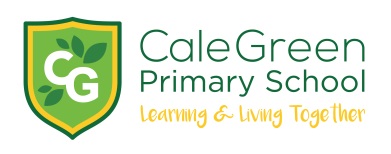 Thursday 7th December 2023 Dear Parents and Carers,Art Club - Stockport Art Gallery Visit 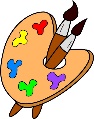 As part of the after-school art club that your child has been attending, we have organised a trip to the exhibition at Stockport War Memorial Art Gallery on Friday 15th December 2023 to see the Stockport Art Guild and a collection of work by Joan Bradley, further details can be found by following this link: https://www.stockport.gov.uk/current-exhibitions We will be walking to the exhibition and will be leaving school at 12:30pm after the children have their school dinner or packed lunch. The children should come to school wearing their school uniform and have a waterproof coat. Children will be back for normal pick up time at the end of the day. This trip has been risk assessed. Please give permission via School Spider. If you have any further questions please email: schooladmin@calegreen.stockport.sch.uk Kind regards, 
Miss Brown and Mrs Shipperlee